I турЗадание № 1 (таб. 1) Вопросы:                                                                                                                                                                                               1. Какая из изображенных на картинках улиц, является Пятницкой улицей? (№ 4)	2. На какой открытке изображена Посольская улица? (№2)Таблица 1Задание № 2                                2.                                  3.                                  4.1. Кто автор картины «Поединок Пересвета с Челубеем»? (№ 2)2. Кого из этих художников современники называли «рыцарем красоты»? (№ 3)Задание № 3 (таб. 2)1.На какой из картинок изображен дом Лугининых? (№ 4)2.Какой из изображенных домов находится в г. Белеве? (№ 2, дом Пастуховых).Таблица 2Задание № 4.      1.                                           2.                                     3.                                     4.1. Какой район Тульской области славится своей санаторной зоной и сосновыми лесами? (№ 3)2. В каком районе находятся музеи А.Т. Болотова и В.Ф. Руднева? (№ 2)II турЗадание № 1 (таб. 3)1. На каком рисунке представлена церковь Анастасова монастыря? (№ 2)2. В деревне Поповка находится церковь Одигитрии, покажите ее? (№ 3)Таблица 3Задание № 2.             1.                               2.                              3.                              4.1.Как называется обувь, сплетенная из конопляной веревки? (№ 3)2.Как называются мощные железные решетки, закрывающие ворота, опускаясь сверху вниз? (№ 1)Задание № 3 (таб. 4)1. Какой из самоваров называется «дуля»? (№ 4)2. Какой из самоваров называется дорожным? (№ 1)Таблица 4Задание № 4.             1.                                  2.                              3.                             4.1. Какой из этих цветов наиболее часто используют в росписи филимоновских игрушек? (№ 3)2. Какой из этих цветов используют в тульской вышивке? (№ 2)Ш турЗадание № 1.             1.                                     2.                                   3.                                     4.1.Кто из поэтов и писателей Тульской земли стал автором гимна «Боже, царя храни»? (№ 2)2.Кто из вышеперечисленных написал слова песни «Дубинушка»? (№ 1)Задание № 2 (таб. 5)1. Определите, какой из представленных гербов является гербом города Кимовска? (№ 3)2. Каков из представленных гербов – герб Новомосковска? (№ 1) Таблица 5Задание № 3.           1.                                 2.                                           3.                                  4.1. Кто автор слов песни «Тульская оборонная»? (№ 2)2. Кто автор слов: «Здесь каждый камень памятен и дорог,                                 Тут след времен минувших не исчез»? (№ 3)Задание № 4 (таб. 6).1. На какой из открыток изображено здание художественного музея? (№ 3).2. На какой из открыток изображено здание политехнического университета? (№ 1)Таблица 6IV турЗадание № 1 (таб. 7)Таблица 71. Скульптором какого памятника является В.Мухина? (№ 1)2. Какой памятник Р.Бахом был установлен в Туле в 1912г? (№ 3)Задание № 2.                                  2.                                 3.                                    4.1. Кто из  туляков – героев Отечественной войны 1812г. был похоронен в мужском монастыре Давидовой Вознесенской пустыни Московской области? (№ 2)2. Кто из героев Отечественной войны 1812г. был назначен в 1817г. командиром Тульского оружейного завода? (№ 4)Задание № 3 (таб. 8)Таблица 81. На каком портрете изображен уроженец Тульского края композитор А.С.Даргомыжский? (№ 2)2. На каком портрете изображен автор рассказа «Нравы Растеряевой улицы? Назовите его. (№ 1, Г.И.Успенский)Задание № 4. 2.	                              3.	            4.1. В каком году по приказу Петра I Н. Демидов начал строительство чугунолитейного завода в Туле? (№ 3)2. В каком году произошла знаменитая битва на Куликовом поле? (№1)Финал игры«ДОСТОПРИМЕЧАТЕЛЬНОСТЬ»Из букв, входящих в слово «достопримечательность», нужно составить как можно больше слов. Каждую букву можно использовать столько раз, сколько она встречается в этом слове. Тот, кто назовет последнее слово, –  победит. На выполнение задания отводится 3 минуты.Слова:Сто, лен, лень, стоимость, прима, мать, наледь, ларь, лад, дар, ель, чан, дрань, даль, ар, Ом, стол, лом, примета, час, чистота, сон, слон, сироп, рот, стоп, топор, мечта, пила, песнь, мел, тело, читатель, нос, стон, пар, постель,  пристань, порочность, меч, лето, осень, мир, мат, честь, трость, Рим, метель, мост. В конце игры члены жюри подводят итоги, проводят награждение победителей и участников.В заключение, звучит песня «Тула – земля моя»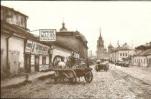 1.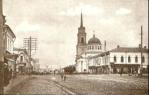 2.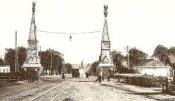 3.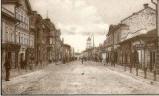 4.1.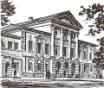 2.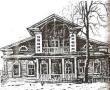 3.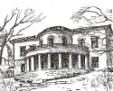 4.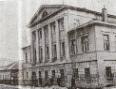 1.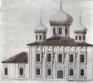 2.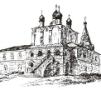 3.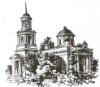 4.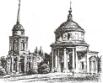 1.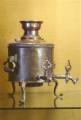 2.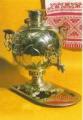 3.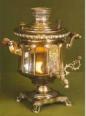 4.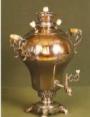 1.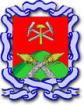 2.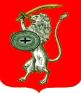 3.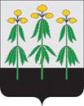 4.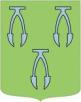 1.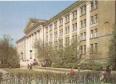 2.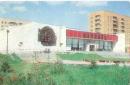 3.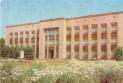 4.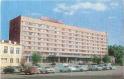 1.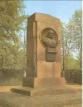 2.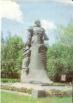 3.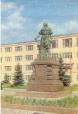 4.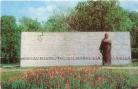 1.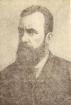 2.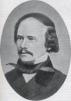 3.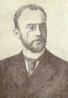 4.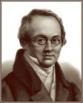 